How to Request Data Entry Broker or AE/LO To CompleteGo to Stronghill PortalAdd New LoanWholesaleAdd Loan Officer and Loan Processor NamesClick on Manual > NextEnter the following fields (Click Register and the fields to Enter will be visible in a box)Borrower First and Last NameLoan Purpose (Purchase, Cash-Out, Rate and Term)Credit Report By (Stronghill or Broker) **Only available if requested on Company applicationBroker Credit Report = must re-issue report in TPOC upfrontIncome Documentation TypePurpose of LoanImpounds or WaivedSubject Property CitySubject Property StateSubject Property ZipApplication – Data Entry Requested = YesClick Save>RegisterGo to Loan Documents tabUnder Loan Submission DocsUpload a Complete ApplicationUpload Credit Authorization – if Stronghill will pull credit reportBroker will receive email notification of request received by Stronghill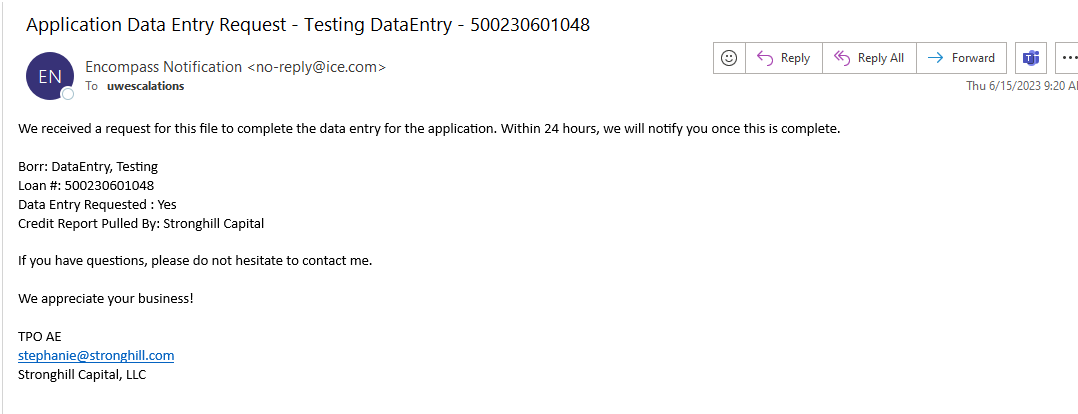 Review CompleteOnce the review is complete, go to the Stronghill portal,Complete product and pricing Upload any supporting documentation for underwriting to reviewLoan Action = UW- Submit/Resubmit (click once ready for UW review)**If the application was incomplete, upon submitting to Underwriting, the system will prompt you to enter the information.Sample notification email once data entry or credit report complete: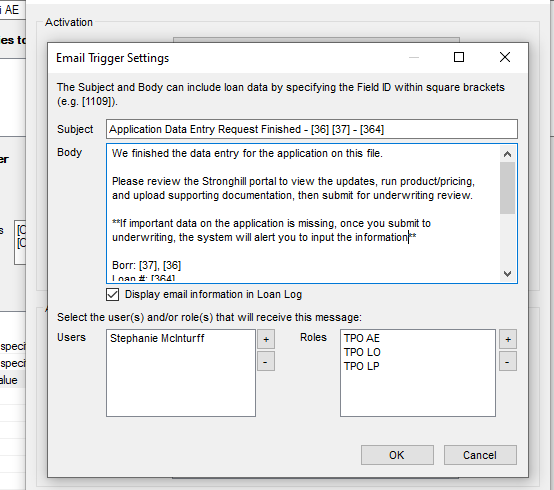 